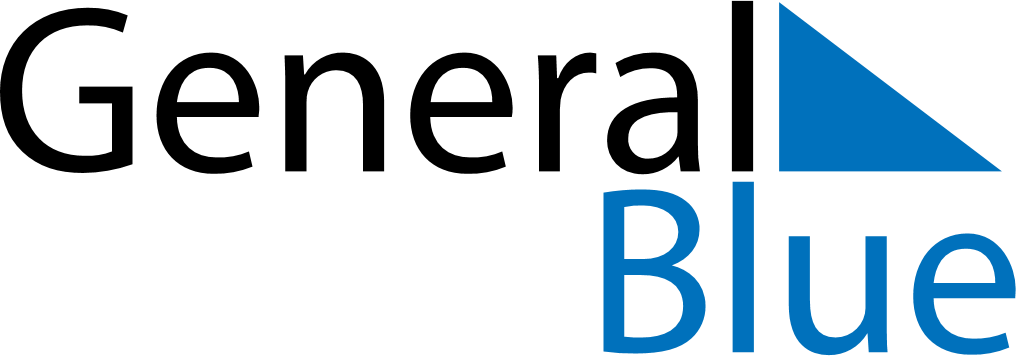 May 2030May 2030May 2030May 2030BahrainBahrainBahrainMondayTuesdayWednesdayThursdayFridaySaturdaySaturdaySunday123445Labour DayIslamic New Year678910111112Day of Ashura131415161718181920212223242525262728293031